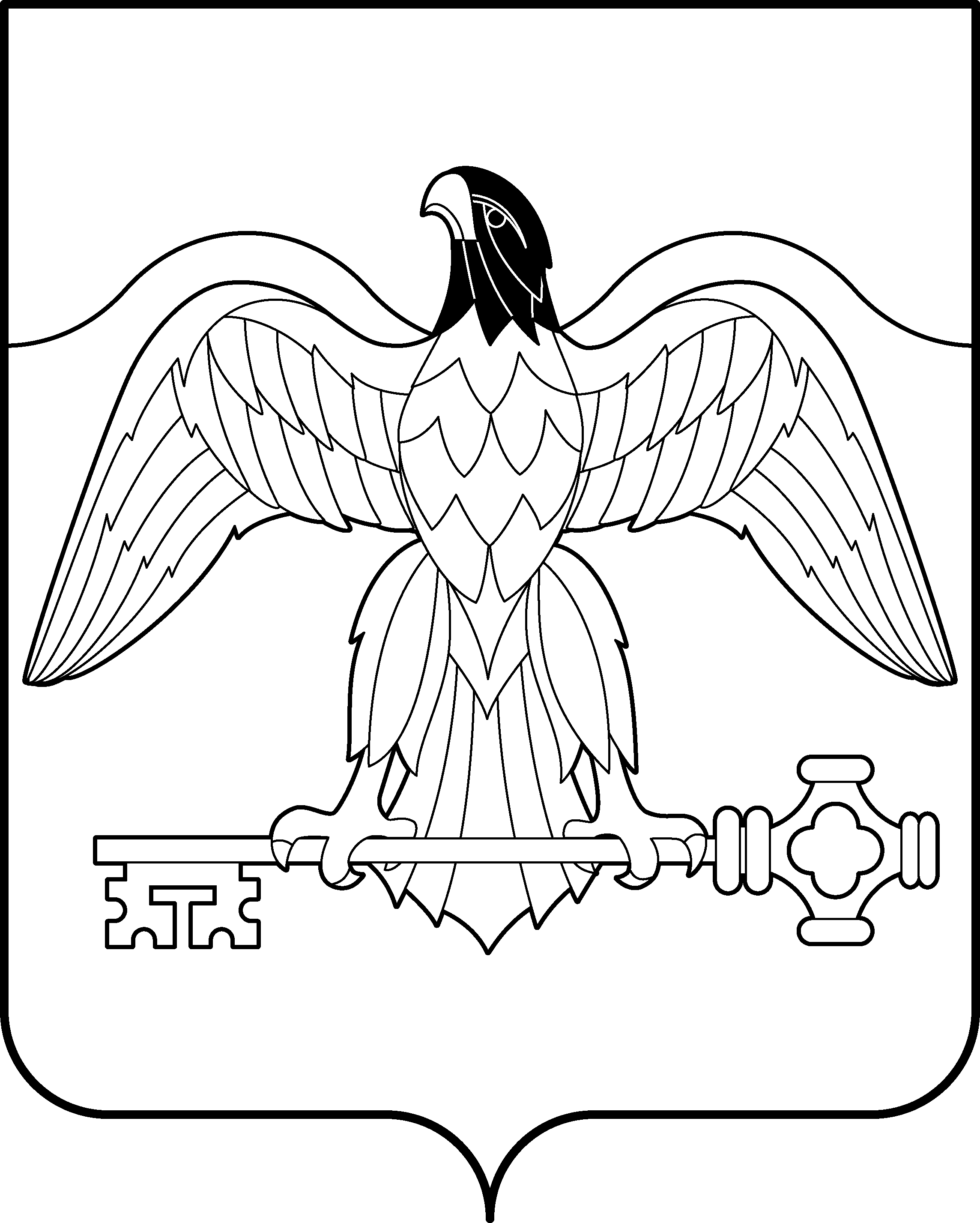     УПРАВЛЕНИЕ ФИНАНСОВ АДМИНИСТРАЦИИ   КАРАБАШСКОГО ГОРОДСКОГО ОКРУГАЧелябинской областиПРИКАЗот  «  03 » ноября  2015 г. 	                                                                                        №  31 «Об утверждении Методики и Порядка планирования бюджетныхассигнований местного бюджета на2016 год»	  В соответствии со статьей 174.2 Бюджетного кодекса Российской Федерации,  статьей 23 Положения о бюджетном процессе в Карабашском городском округе, утвержденном Решением Собрания депутатов Карабашского городского округа от  26.03. 2015г. № 660.            ПРИКАЗЫВАЮ:          1. Утвердить прилагаемые Методику и Порядок планирования бюджетных ассигнований местного бюджета на 2016 год (далее именуется - Методика).          2. Приказ Управления финансов  администрации Карабашского городского округа  от 11.08.2014 № 19  «Об утверждении Методики и Порядка планирования бюджетных ассигнований местного бюджета» на 2015 год и на плановый период 2016 и 2017 годов» считать утратившим силу.          3. Довести настоящий приказ до сведения  главных распорядителей средств местного бюджета.          4. Контроль за исполнением настоящим приказа возложить на заместителя начальника Управления финансов администрации Карабашского городского округа Зиганшину Л.А.Зам. главы по финансовой деятельности,     начальник Управления     финансов администрации      Карабашского городского округа	          		  	    	Г.Н.РезанцеваУТВЕРЖДЕНО                                                                              Приказом Управления        финансов  администрации    Карабашского городского округаот « 03 » ноября 2015 г. № 31I.Прогнозирование и формирование доходов местного бюджетаДоходы местного бюджета формируются в соответствии с бюджетным законодательством Российской Федерации, законодательством о налогах и сборах и законодательством об иных обязательных платежах.       Формирование и прогнозирование доходов бюджета осуществляется в соответствии со статьями 39 и 174.1 Бюджетного кодекса Российской Федерации, статьей 21   Положения о бюджетном процессе в Карабашском городском округе, утвержденном Решением Собрания депутатов Карабашского городского округа от  26.03.2015г. № 660.1. Доходы местного бюджета прогнозируются на основе прогноза социально-экономического развития Карабашского городского округа в условиях действующего на день внесения проекта решения о бюджете Карабашского городского округа в Собрание депутатов Карабашского городского округа законодательства о налогах и сборах и бюджетного законодательства Российской Федерации, а также законодательства Российской Федерации, законов субъектов Российской Федерации и муниципальных правовых актов Карабашского городского округа.2. Нормативные правовые акты Собрания депутатов Карабашского городского округа, предусматривающие внесение изменений в нормативные правовые акты Собрания депутатов Карабашского городского округа о налогах и сборах, принятые после дня внесения в  Собрание депутатов Карабашского городского округа проекта решения о местном бюджете на очередной финансовый год (очередной финансовый год и плановый период),  приводящие к изменению доходов (расходов) бюджета, должны содержать положения о вступлении в силу указанных нормативных правовых актов Собрания депутатов Карабашского городского округа  не ранее 1 января года, следующего за очередным финансовым годом.        3.  Налоговые и неналоговые доходы бюджета Карабашского городского округа, рассчитываются в соответствии с формами для расчета налоговых и неналоговых доходов, утвержденных Министерством финансов Челябинской области. II.   Методика и порядок планирования бюджетных ассигнований бюджета Карабашского городского округа на 2016 год и на плановый период 2017 и 2018 годов1. Общий порядок планирования бюджетных ассигнований1.1. Методика и Порядок планирования бюджетных ассигнований бюджета Карабашского городского округа  (далее – городской округ) на 2016 год разработана в соответствии со статьей 174.2 Бюджетного кодекса Российской Федерации и статьёй 23  Положения о бюджетном процессе в Карабашском городском округе, утвержденном Решением Собрания депутатов Карабашского городского округа от 26.03.2015г.  № 660, в целях установления и обеспечения единых требований к формированию расходов бюджета  Карабашского городского округа (далее – местного бюджета)  на очередной финансовый год.        Понятия и термины, применяемые в настоящей Методике, используются в значениях, установленных Бюджетным кодексом Российской Федерации.1.2. Планирование бюджетных ассигнований местного бюджета на 2016 год осуществляют главные распорядители бюджетных средств (далее – ГРБС) в соответствии с:- Бюджетным кодексом Российской Федерации;- Федеральным законом от 06.10.2003 № 131-ФЗ «Об общих принципах организации местного самоуправления в Российской Федерации»;- решением Собрания депутатов Карабашского городского округа  от 26.03.2015г. № 660 «Об утверждении Положения о бюджетном процессе в Карабашском городском округе»;- постановлением администрации Карабашского городского округа от 15.06.2015 № 209 «О Порядке составления проекта местного бюджета Карабашского городского округа»;- постановлением администрации Карабашского городского округа  от 15.06.2015г. № 208 «Об утверждении Перечня муниципальных и ведомственных программ Карабашского городского округа на 2016-2018 годы»;- постановлением администрации Карабашского городского округа от 09.12.2013г. № 452 «Об утверждении  Порядка принятия решений о разработке муниципальных программ Карабашского городского округа, их формирования и реализации»;- распоряжением администрации Карабашского городского округа от 29.05.2015г. № 860 «О графике подготовки и рассмотрения материалов, необходимых для составления проекта решения Собрания депутатов Карабашского городского округа о местном бюджете на 2016 год и на плановый период 2017 и 2018 годов, и создании межведомственной комиссии по бюджетным проектировкам на очередной финансовый год и плановый период»;- иными нормативными правовыми актами, регулирующими бюджетныеправоотношения, в том числе актами, устанавливающими расходные обязательства Карабашского городского округа»;- настоящим приказом.1.3. Планирование бюджетных ассигнований осуществляется раздельно по бюджетным ассигнованиям на исполнение действующих и принимаемых обязательств Карабашского городского округа в разрезе кодов бюджетной классификации расходов бюджетов в соответствии с:- приказом Минфина России от 08.06.2015 № 90н «О внесении изменений в Указания о порядке применения бюджетной классификации Российской Федерации, утвержденные приказом Министерства финансов Российской Федерации от 01.07.2013 №65н»,- приказом Управления финансов администрации Карабашского городского округа «О перечне и кодах целевых статей расходов местного бюджета бюджетной классификации расходов бюджета для составления проекта местного бюджета на 2016 год».         1.4. Бюджетные ассигнования планируются по видам в соответствии со статьей 69 Бюджетного кодекса Российской Федерации и рассчитываются с учетом положений статей 69.1, 70, 74.1, 78, 78.1, 79, 80 Бюджетного кодекса Российской Федерации.         В части применения целевых статей расходов местного бюджета следуетучитывать следующее.        Целевые статьи обеспечивают привязку бюджетных ассигнований к муниципальным программам Карабашского городского округа и не включенным в муниципальные программы направлениям деятельности участников бюджетного процесса. Перечень целевых статей утверждается в составе ведомственной структуры расходов бюджета решением о бюджете Карабашского городского округа на очередной финансовый год и на плановый период.          Примерный перечень целевых статей расходов местного бюджета на 2016 год утверждается приказом Управления финансов администрации Карабашского городского округа (далее  - Управление финансов).          В случае необходимости внесения изменений в перечень целевых статей (включая изменение наименования) ответственный исполнитель программы представляет в Управление финансов соответствующие предложения.            Коды целевых статей для новых муниципальных программ присваиваются Управлением финансов  при рассмотрении проекта программы, согласованного отделом экономического развития администрации Карабашского городского округа в части наименования подпрограмм, задач, мероприятий.        1.5. Планирование объемов бюджетных ассигнований осуществляется попрограммным расходам (расходным обязательствам, включенным в муниципальные программы) и непрограммным направлениям деятельности (расходным обязательствам, не включенным в муниципальные программы).          При планировании бюджетных ассигнований учитываются расходы, предусмотренные действующими муниципальными программами Карабашского городского округа, а также проектами муниципальных программ, разработанными в соответствии с Порядком принятия решений о разработке муниципальных программ, их формирования и реализации, утвержденным постановлением администрации Карабашского городского округа   09.12.2013г. № 452.         1.6. В соответствии с пунктом 3 статьи 174.2 Бюджетного кодекса Российской Федерации планирование объема бюджетных ассигнований на оказание муниципальных услуг физическим и юридическим лицам осуществляется с учетом проекта муниципального задания на очередной финансовый год и плановый период, а также его выполнения в отчетном и текущем годах.1.7. Объем бюджетных ассигнований на финансовое обеспечение материальных затрат определяется с учетом планируемых закупок на очередной финансовый год и плановый период в соответствии с требованиями федерального и областного законодательства.1.8. Планирование бюджетных ассигнований осуществляется на основании Плановой  сметы  расходов на 2016 год с приложениями расчетов и пояснительной записки, представляемой  главными распорядителями   средств местного бюджета.ГРБС  в сроки, установленные распоряжением  администрации Карабашского городского округа  от 29.05.2015г.  № 860 «О графике подготовки и рассмотрения материалов, необходимых для составления проекта решения Собрания депутатов Карабашского городского округа о местном бюджете на 2016 год и на плановый период 2017 и 2018 годов, и создании межведомственной комиссии по бюджетным проектировкам на очередной финансовый год и плановый период» представляют в Управление финансов:- Плановую смету расходов  на исполнение действующих и принимаемых обязательств  с пояснительной запиской и расчетами   на бумажном носителе.        ГРБС одновременно с Плановой сметой расходов  на исполнение принимаемых обязательств представляет расчеты объема бюджетных ассигнований, необходимых для исполнения принимаемых обязательств бюджета на очередной финансовый год.        В случае направления Управлением финансов документов на доработку,после устранения замечаний ГРБС  в трехдневный срок представляют доработанные документы в Управление финансов.1.9. Управление финансов:1) анализирует и обобщает фрагменты реестров расходных обязательств иПлановых смет расходов, представленные ГРБС:2) в случае необходимости направляют полученные документы ГРБС на доработку;3) распределяет суммарный объем средств местного бюджета между ГРБС;4) доводит предельные объемы бюджетных ассигнований на 2016 год до ГРБС;5) формирует ведомственную структуру расходов местного бюджета.1.10. Планирование бюджетных ассигнований за счет межбюджетных трансфертов, предоставляемых из федерального и областного бюджетов, осуществляется на основе проекта Закона Челябинской области об областномбюджете на очередной финансовый год.1.11. В случаях изменения действующих расходных обязательств Карабашского городского округа, связанных с изменениями законодательства, соответствующие бюджетные ассигнования уточняются.2. Методика планирования бюджетных ассигнований2.1. Общие положения2.1.1. Предельный объем бюджетных ассигнований, предусматриваемых в соответствующем финансовом  году для исполнения расходных обязательств,определяется исходя из прогнозируемого годового объема доходов бюджетаКарабашского городского округа  (без учета прогнозируемого объема безвозмездных поступлений) и планируемого объема поступлений  источников финансирования дефицита бюджета.2.1.2. Расходная часть местного бюджета включает:1) расходы на реализацию муниципальных программ;2) расходы на реализацию непрограммных направлений деятельности органов местного самоуправления;3) расходы по обслуживанию муниципального долга.2.1.3. Планирование бюджетных ассигнований местного бюджета осуществляется ГРБС в форме Плановой сметы расходов  на исполнение расходных обязательств.При планировании расходов в первоочередном порядке обеспечиваются вполном объеме ассигнования на выплату заработной платы с начислениями, на уплату налогов, на организацию питания в учреждениях образования, оплату коммунальных услуг, на исполнение публичных нормативных обязательств.2.1.4. Предложения распорядителей бюджетных средств о расходах в 2016  год,  подлежат рассмотрению на бюджетной комиссии и на совещаниях при главе Карабашского городского округа.2.1.5. В настоящей Методике используются следующие понятия:1) нормативный метод расчета бюджетных  ассигнований - расчет объема бюджетных ассигнований на основе нормативов, утвержденных в соответствующих нормативных правовых актах Карабашского городского округа, включая утвержденный в указанных нормативных правовых актах порядок индексации соответствующих нормативов, а также нормативных затрат, определяемых в соответствии с постановлением администрации Карабашского городского округа от 01.12.2010г.. № 399 «О порядке формирования муниципального задания в отношении муниципальных учреждений Карабашского городского округа и  финансового обеспечения выполнения муниципального задания,  порядке определения объема и условиях предоставления субсидий муниципальным, бюджетным и автономным учреждениям»;2) учетный метод (индексация) расчета бюджетных  ассигнований - расчет объема бюджетных  ассигнований путем индексации объема бюджетных ассигнований текущего года на уровень инфляции,  или иной коэффициент в соответствии с настоящей Методикой;3) плановый метод расчета бюджетных ассигнований - установление объема бюджетных  ассигнований в соответствии с показателями, указанными в нормативном правовом акте, договоре, условиях займа. В части бюджетных ассигнований, предусмотренных за счет межбюджетных трансфертов из областного бюджета - в проекте областного закона «Об областном бюджете на 2016 год»; 4) метод натуральных показателей расчета бюджетных ассигнований - расчет объема бюджетных ассигнований на основе прогнозируемого потребления товаров (работ, услуг) для муниципальных нужд в натуральных величинах и стоимости соответствующих товаров (работ, услуг);5) иной метод расчета бюджетного ассигнования - расчет объема бюджетного ассигнования методом, отличным от нормативного метода, учетного, планового,  метода натуральных показателей; 6) возвратное распределение предельных объемов бюджетных ассигнований – согласованное главными распорядителями средств местного бюджета (далее именуются – главные распорядители) распределение (перераспределение) проектировок бюджетных ассигнований по кодам классификации расходов бюджетов;в части действующих расходных обязательств – в рамках доведенных Управлением  финансов администрации Карабашского городского округа (далее именуется – Управление финансов) предельных объемов бюджетных ассигнований;в части принимаемых расходных обязательств – в соответствии с решениями межведомственной комиссии по бюджетным планировкам на очередной финансовый год и плановый период под руководством Главы Карабашского городского округа (далее именуется – Бюджетная комиссия).Выбор метода планирования осуществляется с учетом положений нормативного акта, устанавливающего расходное обязательство, в зависимости от отраслевых  и  иных особенностей бюджетного ассигнования, а также в соответствии с настоящей Методикой.2.2. Обоснование бюджетных ассигнований (ОБАС)2.2.1. Обоснования объемов бюджетных ассигнований на исполнение расходных обязательств Карабашского городского округа формируются в разрезе источников финансирования с группировкой по кодам бюджетной классификации.2.2.2. Обоснование расходов на реализацию муниципальных программ ГРБС:- формирует проект муниципальной программы в соответствии с постановлением администрации Карабашского городского округа от 09.12.2013г.  № 452  «Об утверждении  Порядка  принятия решений о разработке муниципальных программ Карабашского городского округа,  их формирования и  реализации»;Целевые статьи формируются в соответствии с муниципальными программами, непрограммными направлениями деятельности органов местного самоуправления, и расходными обязательствами, подлежащими исполнению за счет средств местного бюджета.        ОБАС предоставляются на бумажном носителе.        К табличным формам обоснования объемов бюджетных ассигнований прилагается пояснительная записка и расчёты, обосновывающие заявленный объём средств.        В пояснительной записке приводится характеристика:- объема и состава бюджетных ассигнований на реализацию мероприятийпрограммы;- планируемых мероприятий по повышению эффективности бюджетныхрасходов и их оптимизации;- основных факторов, обуславливающих изменение увеличение объемовбюджетных ассигнований в разрезе мероприятий программ в отчетном периоде, текущем году, очередном финансовом году и плановом периоде, в том числе в связи с применением индексов – дефляторов (прогнозируемый уровень инфляции в 2016 году – 7%;- принимаемых в очередном финансовом году расходных обязательств;- перечня объектов подлежащих ремонту  с учетом актуальности;- перечня приобретаемых основных средств в разрезе муниципальных учреждений, с обоснованием необходимости их приобретения;- планируемых на очередной финансовый год основных результатов использования бюджетных ассигнований;- иные существенные данные, факторы и условия, влияющие на формирование расходов главного распорядителя  в очередном финансовом году.2.2.3. К форме обоснования объема бюджетных ассигнований на реализацию муниципальных программ Управлением финансов могут запрашиваться дополнительные материалы.2.3. Особенности планирования бюджетных ассигнований 2.3.1. В соответствии с пунктом 3 статьи 174.2 Бюджетного кодекса Российской Федерации планирование бюджетных ассигнований на оказание муниципальных услуг бюджетными учреждениями осуществляется с учетом муниципального задания на очередной финансовый год, а также его выполнения в отчетном финансовом году и в текущем финансовом году.2.3.2. Основанием для планирования бюджетных ассигнований на предоставление субсидий бюджетным учреждениям на выполнение муниципального задания являются муниципальные задания, формируемые в порядке, установленном постановлением администрации Карабашского городского округа от 01.12.2010г. № 399 «О порядке формирования муниципального задания в отношении муниципальных учреждений Карабашского городского округа и  финансового обеспечения выполнения муниципального задания, порядке определения объема и условиях предоставления субсидий муниципальным, бюджетным и автономным учреждениям».Объемы бюджетных ассигнований на предоставление субсидий бюджетным учреждениям на возмещение нормативных затрат, связанных с оказанием ими муниципальных услуг, рассчитываются в соответствии с постановлением администрации Карабашского городского округа от 29.12.2011г. № 478 «О порядке определения объема и условий предоставления субсидий муниципальным бюджетным и муниципальным автономным учреждениям на возмещение нормативных затрат, связанных с оказанием ими в соответствии с муниципальным заданием муниципальных услуг (выполнением работ)», в соответствии с ведомственными порядками определения указанных нормативных затрат, с учетом планируемой оптимизации расходов и индекса-дефлятора на соответствующий год на коммунальные услуги.Расходы на оплату труда работников муниципальных бюджетных учреждений рассчитываются исходя из утвержденных штатных расписаний, условий оплаты труда и установленных должностных окладов (ставок) в соответствии с действующим законодательством, с учетом положений Указа Президента от 07.05.2012 № 597 «О мероприятиях по реализации государственной социальной политики».Начисления на выплаты по оплате труда устанавливаются с учетом положений федеральных законов от 24.07.2009 N 212-ФЗ "О страховых взносах в Пенсионный фонд Российской Федерации, фонд социального страхования Российской Федерации, федеральный Фонд обязательного медицинского страхования и территориальные фонды обязательного медицинского страхования" и от 24.07.1998 №125-ФЗ "Об обязательном социальном страховании от несчастных случаев на производстве и профессиональных заболеваний".Расходы на уплату налогов, сборов и иных обязательных платежей в бюджетную систему Российской Федерации рассчитываются исходя из прогноза налогооблагаемой базы и налоговых ставок с учетом сроков уплаты налогов.Расходы на оплату коммунальных услуг определяются методом индексации исходя из фактического потребления тепло - энергоресурсов и водоснабжения в натуральном выражении в отчетном году, тарифов на эти виды услуг, действующих в текущем году с учетом НДС, с применением сводных индексов потребительских цен на плановый период, с учетом планируемых мероприятий по экономии потребления ресурсов.2.4. Особенности планирования бюджетных ассигнований насодержание органов местного самоуправления.Ассигнования на содержание органов местного самоуправления рассчитываются с учетом соблюдения нормативов, установленных решением Собрания депутатов Карабашского городского округа от 29.01.2015г. № 642 "Об утверждении Порядка и нормативов формирования расходов местного бюджета на оплату труда депутатов, выборных должностных лиц  местного самоуправления, осуществляющих свои полномочия на постоянной основе, муниципальных служащих в  Карабашском городском округе на 2015 год".Фонд оплаты труда муниципальных служащих рассчитывается на основеположения об оплате труда и дополнительных гарантиях муниципальных служащих, в пределах нормативов формирования расходов местного бюджета утвержденного постановлением Правительства Челябинской области от 29.12.2014г. № 746-П «О нормативах формирования расходов бюджетов городских округов, муниципальных районов, внутригородских районов, городских и сельских поселений Челябинской области на оплату труда депутатов, выборных должностных лиц местного самоуправления, осуществляющих свои полномочия на постоянной основе и муниципальных служащих на 21015 год».2.5. Обоснование объема бюджетных ассигнований на непрограммныерасходыК непрограммным расходам местного бюджета в 2016 году относятся:- расходы на обеспечение деятельности главы муниципального образования;- расходы на обеспечение деятельности аппарата Собрания депутатов Карабашского городского округа;- расходы на обеспечение деятельности администрации Карабашского городского округа, ее структурных  подразделений;- расходы на содержание Контрольно-счетной палаты Карабашского городского округа;- расходы на судебные издержки и исполнение судебных решений;- расходы на оплату членских взносов в ассоциации, Союзы и другие общества, участником которых является муниципальное образование Карабашский городской округ;- расходы на реализацию мероприятий по обращениям, поступающим кдепутатам Собрания депутатов.Бюджетные ассигнования на обслуживание муниципального долга городского округа определяются плановым методом на основании  действующих договоров займа, определяющих условия привлечения и погашения долговых обязательств, сроки возврата заёмных средств, процентные ставки.Бюджетные ассигнования на судебные издержки и исполнение судебныхрешений планируются с учетом принятых судами решений и заявлений, находящихся на рассмотрении судов.Положения настоящего раздела Методики распространяются на планирование бюджетных ассигнований казёнными учреждениями и органами местного самоуправления, расходы которых включены в муниципальные программы.2.6. Планирование бюджетных ассигнований на исполнениепринимаемых расходных обязательствВ соответствии со статьей 174.2 Бюджетного кодекса РФ под бюджетными ассигнованиями на исполнение принимаемых обязательств понимаются ассигнования, состав и объем которых обусловлены нормативными правовыми актами, планируемыми к принятию или изменению в текущем финансовом году и в очередном финансовом году, к принятию либо к изменению с увеличением объема бюджетных ассигнований, предусмотренного на исполнение соответствующих обязательств в текущем финансовом году.К принимаемым расходным обязательствам Карабашского городского округа относятся:- новые виды расходных обязательств, обусловленные принятием (изменением) муниципальных правовых актов, договоров и соглашений;- строительство новых объектов капитального строительства муниципальной собственности, планируемые к включению в муниципальныепрограммы городского округа, либо увеличение объёма расходов на строительство переходящих объектов;- увеличение объёма действующих обязательств (например:  содержание вновь создаваемых муниципальных учреждений (групп, отделений и т.п.);- исполнение вновь принятых или увеличение действующих публичныхнормативных и публичных нормативных обязательств.Предложение по принятию новых обязательств рассматриваются бюджетной комиссией по результатам оценки их эффективности, предложений по пересмотру нормативных правовых актов, устанавливающих действующие расходные обязательства, и принимаются при условии оптимизации других расходов.Основанием для отказа включения бюджетных ассигнований на реализацию расходного обязательства в общий объем бюджетных ассигнований, планируемых на очередной финансовый год,  является отсутствие муниципального правового акта или его проекта, предлагаемого (планируемого) к принятию или изменению в текущем финансовом году или очередном финансовом году и плановом периоде, устанавливающего соответствующее расходное обязательство Карабашского городского округа. Вновь принимаемые обязательства должны быть оформлены муниципальными правовыми актами в соответствии с требованиями части 1 статьи 86 Бюджетного кодекса Российской Федерации.